TLE Equestrian Centre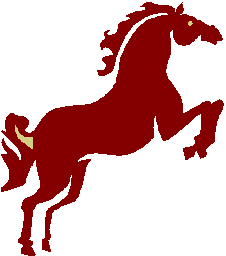 Westgate Hill StreetBradford, BD4 0SB01274 686332Show dates: 4th July, 18th July, 1st August, 15th August, 12th September 4.30pm StartClass 1 – Clear Round 		£36.00pm Class 2 – Novice, 60cm		£5To Follow Class 3 – Intermediate, 70cm		£5Class 4 – Open, 80cm		£5RULESAll classes are run under BS rules. For every fence down = 4 faults, for a refusal or circle = 4 faults, for two refusals = elimination, for rider/horse fall = elimination.All dogs must be kept on leads.Stallions are not permitted.The judge’s decision is final.TLE Equestrian Centre does not accept any liability for loss or theft of any personal belongings.Competitors take part entirely at their own risk and it is compulsory that hard hats must be worn and fastened at all times when mounted.